ZMLUVA O POSKYTOVANÍ SLUŽBY PRI ZBERE A ODVOZE ODPADU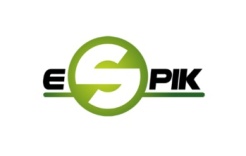 č. zmluvy:     2017 / EO . . . . . . . . . . E  / uzatvoril:  Bondra   uzatvorená podľa §269 ods.2  zákona č. 513/1991 Zb. Obchodného zákonníka v znení neskorších predpisov (ďalej len „Zmluva“) medzi:
Keďže držiteľ odpadu potrebuje zlikvidovať odpad, resp. s ním naložiť v súlade so zákonom č. 79/2015 Z.z. o odpadoch v znení neskorších právnych predpisov a v súlade s vykonávacími predpismi k predmetnému zákonu sa zmluvné strany dohodli takto:I.Predmet zmluvyDržiteľ odpadu sa zaväzuje, že bude Odberateľovi odovzdávať výlučne odpady uvedené v článku II. bod 1 tejto Zmluvy, a Odberateľ sa zaväzuje tieto odpady zlikvidovať, resp. naložiť s nimi v súlade s platnou legislatívou.Držiteľ odpadu sa zaväzuje, že za prevzatie odpadu, odvoz odpadu podľa tejto Zmluvy a jeho následnú likvidáciu, resp. použitie v súlade s platnou legislatívou zaplatí Odberateľovi cenu dohodnutú podľa článku II. bod 1 tejto Zmluvy a dodrží ostatné ustanovenia tejto Zmluvy.II.Odpady, množstvo a cenaPôvodca odpadu, Držiteľ sa zaväzuje odovzdávať Odberateľovi nasledovné druhy odpadov v nasledovných množstvách a za nasledovné ceny kde odberateľ a dodávateľ sa zaväzuje k nižšie vypísaným častiam tejto zmluvy:Odpady: A)      Odvážať 20 01 25 -  použité rastlinné oleje a tuky z prevádzky držiteľa odpadu                                          Odberateľ poskytuje Držiteľovi v  rámci dlhodobej spolupráce  tzv. “Bodový systém” kde každý 1kg odpadu má hodnotu 1 bod. Pri nazbieraní dostatočného počtu bodov je možnosť čerpania produktov z produktového katalógu. Produktový katalóg je k nahliadnutia na stránke www.espik.sk. Bližšie informácie o bodovom systéme, viac obchodné podmienky ktoré sú na stránke www.prepalenyolej.sk .Počet a objem zapožičaných zberných nádob na prepalené rastlinné oleje a tuky:                                                 B)       Odvážať 20 01 08 -  vedľajšie živočíšne produkty materiál kategórie 3 „ kuchynský odpad“ z prevádzky držiteľa odpadu                                                    Držiteľ, producent kuchynského odpadu rešpektuje metodický pokyn MŽP a RR SR, že frekvencia vývozu je daná minimálne jedenkrát týždenne, v závislosti od teploty prostredia.Držiteľ odpadu sa zaväzuje za zber, prepravu, zhodnocovanie a zneškodňovanie kuchynského odpadu zaplatiť nakladateľovi s odpadom cenu na základe verejného obstarávania a to v celkovej sume: 	 0,265€ bez DPH za kg 									 0,318€ s DPH za kgDojednaný vývoz odpadu podľa verejného obstarávania v intervale:  1x týždenne:	áno2x týždenne	nieObjem poskytnutých nádob		 30l nádoba	Množstvo nádob pri jednom odbere    : ......1........ ksPlatnosť zberu odpadu od:  10.4.2017 Všetky ceny v bode  sú úplné, uvedené bez DPH, vrátane dopravných a manipulačných nákladov.Odpady sú zatriedené podľa podmienok daných platným zákonom o odpadoch a jeho vykonávacími predpismi, ako aj ostatnými platnými všeobecne záväznými právnymi predpismi, upravujúcimi odpadové hospodárstvo.Zmluvné strany sa dohodli na pravidelných termínoch a približných množstvách postupného odvozu odpadu uvedeného v článku II. bod 1.III.Platobné podmienkyK cene za prevzatie odpadu podľa článku II. bodu 1 bude pripočítaná daň z pridanej hodnoty podľa zákona č. 222/2004 Z.z. v znení neskorších právnych predpisov. Cena za prevzatie odpadu Odberateľom je splatná na základe faktúry, ktorú vystaví Odberateľ, pričom splatnosť faktúry je stanovená na 30 dní.Cena za odpad je splatná každý mesiac, ktorá zahŕňa dohodnutý odber.Úrok z omeškania pri oneskorenej úhrade faktúry sa bude riadiť podľa § 369 ods. 1 zákona č. 513/1991 Zb. Obchodný zákonník v znení neskorších predpisov. Platba bude zo strany Držiteľa splatná na základe faktúry na účet Odberateľa:   áno    Faktúru zasielať email: tlachacovav@centrum.skIV.Ďalšie záväzky zmluvných stránOdberateľ sa zaväzuje :Naložiť s vyššie uvedenými odpadmi v súlade so zákonom č. 79/2015 Z.z. o odpadoch a o zmene a doplnení niektorých zákonov v znení neskorších predpisov a jeho vykonávacími predpismi, ako aj ostatnými platnými všeobecne záväznými právnymi predpismi, upravujúcimi odpadové hospodárstvo.Predložiť Držiteľovi odpadu na požiadanie doklad o oprávnení k nakladaniu s odpadmi.Vygenerovať prihlasovacie meno a heslo pre Držiteľa odpadu  do „online“ evidencie odpadu www.evidenciaodpadov.sk ktorá slúži ako kompletný report pre hlásenia o vzniku a nakladaní odpadu, kde pôvodca odpadu je povinný do 28.2. nasledujúceho roka odovzdať vyplnené hlásenie podľa príslušnej šablóny ministerstva životného prostredia a to okresnému úradu životného prostredia. Prihlasovacie údaje do evidencie odpadov sú vygenerované v obsahovej časti dodatku pri vytvorení účtu evidencie odpadu spolu s obchodnými podmienkami.Prevádzky – stravovacie zariadenia školských jedálni sú oslobodené od zberu odpadu a následných platieb v rámci letných prázdnin pre mesiace od 1.7 do 31.8 (Júl - August) len v prípade ak sa zber nebude vykonávať. Držiteľ odpadu sa zaväzuje :Podľa výskytu priebežne odovzdávať odpady Odberateľovi v súlade s touto Zmluvou a so zákonom o odpadoch a jeho vykonávacími predpismi, ako aj ostatnými platnými všeobecne záväznými právnymi predpismi, upravujúcimi odpadové hospodárstvo a to v súlade s článkom II  tejto Zmluvy,Odovzdať Odberateľovi iba odpady Kategórie č.3 podľa Nariadenia (ES) č.1069/2009 Európskeho parlamentu a Rady, ktorým sa stanovujú zdravotné predpisy týkajúce sa vedľajších živočíšnych produktov neurčených pre ľudskú potrebu, v znení neskorších predpisov.Uhradiť Odberateľovi dohodnutú cenu za prevzatie odpadov stanovenú v článku II. bod 1 tejto Zmluvy,V.Doba trvania zmluvyTáto Zmluva nadobúda platnosť dňom jej podpísania oboma zmluvnými stranami. Zmluva nadobúda účinnosť nasledujúci deň po jej zverejnení v zmysle ust. § 5a zákona č. 211/2000 Z.z. o slobodnom prístupe k informáciám a o zmene niektorých zákonov (zákon o slobode informácií) v znení neskorších predpisov.Táto zmluva sa uzatvára na dobu / určitú do: 30.4.2018  V prípade, ak daná zmluva medzi zmluvnými stranami je uzavretá na dobu určitú, výpoveď zaniká jej dňom.   
V prípade, ak daná zmluva medzi zmluvnými stranami je uzavretá na dobu neurčitú, výpovedná lehota je trojmesačná a začína plynúť prvým dňom nasledujúceho kalendárneho mesiaca po doručení výpovede.   Zmluva sa ruší:Písomnou dohodu obidvoch Zmluvných strán,Odstúpením od Zmluvy jednej zo Zmluvných strán doručením druhej zo Zmluvných strán v prípade, že druhá zo Zmluvných strán podstatným spôsobom porušuje niektoré ustanovenia tejto Zmluvy, pričom za podstatné porušenie Zmluvy zo strany Držiteľa odpadu sa považuje okrem iného omeškanie Držiteľ odpadu s úhradou splatnej faktúry.                                                                                                                          VI.Prechod zodpovednosti, náhrady škôdZodpovednosť za nakladanie s odpadom prevzatým podľa tejto Zmluvy prechádza z Držiteľa odpadu na Odberateľa prevzatím za podmienky, že Držiteľ odpadu odovzdal Odberateľovi odpad v súlade s touto Zmluvou.Pokiaľ dôjde po uzatvorení tejto Zmluvy k nezrovnalostiam, ktorých príčinou je neúplnosť alebo nepravdivosť podkladov alebo informácií poskytnutých Držiteľom pred uzatvorením tejto Zmluvy, alebo zámerne zatajenou informáciou týkajúcou sa odpadov, podstatných pre uzatvorenie tejto Zmluvy, vyhradzuje si Odberateľ právo odmietnuť prevzatie týchto odpadov. Odberateľ nezodpovedá za žiadne náklady vzniknuté Držiteľovi odpadu v tejto súvislosti.Ak odovzdá Držiteľ odpadu Odberateľovi odpad iný ako uvedený v č. II. tejto Zmluvy, alebo s inými vlastnosťami, zaväzuje sa uhradiť prípadnú vyššiu cenu za jeho prevzatie. V prípade, že prevzatie tohto odpadu nebude prípustné alebo nebude v možnostiach Odberateľa, Držiteľ odpadu sa zaväzuje uhradiť všetky náklady spojené  s manipuláciou a prepravou tohto odpadu späť Držiteľovi odpadu a v prípade ak Odberateľ zabezpečí likvidáciu tohto odpadu, uhradí mu Držiteľ odpadu aj náklady na takúto likvidáciu.Účastníci sa dohodli, že Odberateľ má právo neprevziať odpad od Držiteľa odpadu, pokiaľ neuhradí predošlú faktúru do 30 dní od dátumu jej splatnosti.VII.Záverečné ustanoveniaZmluvné strany sa dohodli, že táto Zmluva sa riadi právom Slovenskej republiky. Práva a povinnosti Zmluvných strán, ako aj ďalšie vzťahy vyplývajúce z tejto Zmluvy, ktoré tu nie sú upravené konkrétnymi ustanoveniami, sa budú riadiť Obchodným zákonníkom a všeobecne záväznými právnymi predpismi, ktoré s predmetom tejto Zmluvy súvisia.Zmluvné strany sa dohodli, že v prípade ak by bola táto Zmluva alebo ktorákoľvek jej časť z akéhokoľvek dôvodu neplatná, neúčinná alebo nevykonateľná, zaväzujú sa obidve Zmluvné strany bez zbytočného odkladu po tom ako sa o takejto skutočnosti dozvedia uzavrieť novú platnú a účinnú Zmluvu.Túto Zmluvu možno meniť a dopĺňať iba písomnou dohodou oboch Zmluvných strán.Táto Zmluva sa vyhotoví v 2 (dvoch) rovnopisoch, každý pre jednu Zmluvnú stranu.Zmluvné strany vyhlasujú, že si Zmluvu pred jej podpísaním riadne a pozorne prečítali, jej obsahu v plnom rozsahu porozumeli, na tomto právnom úkone sa dobrovoľne dohodli a prejav ich vôle je slobodný, vážny, zrozumiteľný a určitý, pričom túto Zmluvu neuzatvárajú v tiesni a ani za nápadne nevýhodných podmienok. Na znak svojho súhlasu s obsahom Zmluvy túto vlastnoručne podpísali.V:   Žiline     			             dňa :				 V:                                                      		     dňa : Držiteľ odpadu, pečiatka                          podpis:				Odberateľ ESPIK Group s.r.o., pečiatka                                 podpis:    Zastúpený:    Rybáriková Jaroslava  – riaditeľka MŠ	Matej Bondradržiteľ odpadu (ďalej len „Držiteľ odpadu ”)odberateľ odpadu (ďalej len „Odberateľ ”)Obchodné meno:   Materská škola          Sídlo:                      Cesta k vodojemu 386/4, 010 03 Žilina       IČO:                        37905121       IČ DPH/DIČ:           2021759905Názov prevádzky:   Školská jedáleň pri ZMŠ           Adresa prevádzky:   Cesta k vodojemu 386/4 , 010 03 Žilina                                          Tel. kontakt:          5667189                                      Email:                    tlachacovav@centrum.sk                                                                       Zastúpený osobou:     Tlacháčová Viera – vedúca ŠJ                                                          Obchodné meno:     ESPIK Group s.r.o.Sídlo:                        Orlov 133, 065 43 Orlov                IČO:                          46754768            IČ DPH:                    SK2023566666            Bankové spojenie:   Prima banka č.u:  8673469002/5600                                 SK90 5600 0000 0086 7346 9002 / KOMASK2X                                 ČSOB č.u: 4022144484 / 7500                                 SK40 7500 0000 0040 2214 4484Kontakt:                   info@espik.sk, fakturacne@espik.sk                                   0950 401 401 - InfolinkaÚradné číslo:           STOD-SL46-SK  / Č.j.. 1027/2013
Rozhodnutie:           č.j.: OU-SL-OSZP-2014/002058-010 PV